COMUNE DI CARMIANOProvincia di LecceSettore III Servizi alla PersonaContributi alle famiglie per le spese sostenute, nell’anno 2022, per le rette di asili nido, micronidoe degli altri servizi educativi di cui all’art. 2, comma 3, del D. Lgs. 65/2017 (FSC – anno 2022)Scadenza: ore 12:00 del 20 febbraio 2023VISTI :Il Decreto del 19 luglio 2022 del Ministero dell’Interno, di concerto con il Ministero delle Finanze, con il Ministero dell’Istruzione, con il Ministero per il Sud e la Coesione Territoriale e con il Ministero per le Pari Opportunità e la Famiglia;le Deliberazioni della Giunta Comunale n. 231/2022 e n.  5/2023;la Determinazione del Settore III n. ___ del _________Si rende noto che è emanato il presente Avviso PubblicoFINALITA’ DELL’AVVISOCon il presente Avviso questa Amministrazione Comunale intende:dare sostegno alla genitorialità supportando direttamente le famiglie che, per la conciliazione dei tempi di vita e lavoro, ricorrono ai servizi di asili nido ed educativi per la prima infanzia, al fine di concorrere l’abbattimento progressivo delle spese a loro carico;destinare, alle famiglie in possesso dei requisiti fissati con le suddette Deliberazioni, le risorse assegnate nell’ambito del FSC 2022, pari ad € 7.673,12, mediante il riconoscimento di un contributo per le spese sostenute, e non integralmente coperte da altri bonus, nell’anno 2022, per le rette di asili nido e micronidi, nonché per gli altri servizi educativi di cui all’art. 2, comma 3, del D. Lgs. 65/2017, muniti di apposita autorizzazione al funzionamento ai sensi del Regolamento Regionale n. 4/2077 e ss. mm. ii..REQUISITI DI PARTECIPAZIONEPossono presentare domanda i genitori di figli nati, adottati o affidati fino a tre anni d’età (compiuti nel periodo tra gennaio e agosto 2022 ) in possesso dei seguenti REQUISITI:Residenza nel Comune di Carmiano del minore per il quale si chiede il contributo alla data di presentazione della domanda e per il periodo per il quale si richiede il contributo;cittadinanza italiana o UE, o permesso di soggiorno UE per soggiornanti di lungo periodo, o carta di soggiorno per familiari extracomunitari di cittadini dell’UE (art. 10, decreto legislativo 6 febbraio 2007, n. 30) o carta di soggiorno permanente per i familiari non aventi cittadinanza UE (art. 17, d.lgs. 30/2007), o status di rifugiato politico o di protezione sussidiaria;ISEE minorenni, anno 2022, NON SUPERIORE ad € 40.000,00, OPPURE, qualora il richiedente non sia in possesso di un ISEE Minorenni  quanto mai richiesto né rilasciato dall’INPS nel corso dell’anno di riferimento, ISEE minorenni anno 2023 NON SUPERIORE ad € 40.000,00;il/la richiedente deve essere il genitore che sostiene il pagamento della retta;non essere beneficiario, a copertura integrale delle spese sostenute, per la stessa finalità e per lo stesso minore, di altri contributi erogati dall’INPS o da altro Ente (a titolo esemplificativo e non esaustivo: buoni servizio regionali, contributi e bonus INPS ecc.): in tal caso, il contributo potrà riguardare soltanto la parte residuale;possesso di documentazione fiscalmente valida, attestante il pagamento, nel periodo tra gennaio e dicembre 2022, della retta per la frequenza del minore,  di asili nido e micronidi, nonché per gli altri servizi educativi di cui all’art. 2, comma 3, del D. Lgs. 65/2017, muniti di apposita autorizzazione al funzionamento ai sensi del Regolamento Regionale n. 4/2077 e ss. mm. ii. L’importo mensile delle spese sostenute per la retta può comprendere anche i costi per il servizio mensa.ENTITA’ DEL CONTRIBUTOAlle famiglie che presenteranno domanda entro i termini e che risulteranno in possesso dei requisiti prescritti, sarà riconosciuto, nei limiti dei Fondi disponibili, per ogni minore, un contributo nella misura massima di: € 250,00, per ogni minore appartenente a nuclei familiari il cui ISEE minorenni, anno 2022 sia compreso tra € 0,00 ed € 25.000,00 (oppure ISEE minorenni 2023, qualora il richiedente non sia in possesso di un ISEE Minorenni  quanto mai richiesto né rilasciato dall’INPS nel corso dell’anno di riferimento);€ 200,00 per ogni minore appartenente a nuclei familiari il cui ISEE minorenni, anno 2022, sia compreso tra € 25.000,01 ed € 40.000,00 (oppure ISEE minorenni 2023, qualora il richiedente non sia in possesso di un ISEE Minorenni  quanto mai richiesto né rilasciato dall’INPS nel corso dell’anno di riferimento); € 300,00 per ogni minore con disabilità grave certificata (L.104/90 c.3) appartenente a nuclei familiari il cui ISEE minorenni, anno 2022, pari o inferiore ad € 40.000,00 (oppure ISEE minorenni 2023, qualora il richiedente non sia in possesso di un ISEE Minorenni  quanto mai richiesto né rilasciato dall’INPS nel corso dell’anno di riferimento).In nessun caso potrà essere riconosciuto un contributo superiore al costo delle spese effettivamente sostenute, come risultante dalla documentazione fiscale allegata alla domanda, al netto di altri contributi ricevuti per la stessa finalità e per lo stesso minore erogati da altri Enti (Regione, INPS, ecc.).Le famiglie con più figli (di età fino a 3 anni), possono richiedere il contributo per tutti i minori.Qualora le domande pervenute evidenzino un fabbisogno SUPERIORE alle somme disponibili, la ripartizione del contributo avverrà in maniera proporzionale, applicando una percentuale unica di abbattimento a tutti i beneficiari.Qualora le domande pervenute evidenzino un fabbisogno INFERIORE alle somme disponibili, le somme residue saranno utilizzate al riconoscimento di un contributo per le spese sostenute nell’anno 2023, previa apertura di un nuovo Avviso pubblico.TERMINI E MODALITA’ DI PRESENTAZIONE DELLA DOMANDALa richiesta di ammissione al beneficio, utilizzando esclusivamente il modello allegato al presente Avviso, dovrà essere presentata, all’Ufficio Protocollo del Comune, tramite pec all’indirizzo protocollo.comunecarmiano@pec.rupar.puglia.it o brevi manu, ENTRO E NON OLTRE LE ORE 12:00 DEL 20 FEBBRAIO 2023, pena l’esclusione, corredata dalla seguente documentazione: Copia del documento di identità del richiedente; Copia Attestazione ISEE minorenni anno 2022  (PRESTAZIONI AGEVOLATE RIVOLTE A MINORENNI O A FAMIGLIE CON MINORENNI)OPPURE, ISEE minorenni anno 2023 SOLO SE il richiedente non è in possesso di un ISEE Minorenni  quanto mai richiesto né rilasciato dall’INPS nel corso dell’anno di riferimento;(l’ISEE può anche essere autocertificato nei modi di cui all’art. 46 D.P.R.28 dicembre 2000 n. 445); Eventuale Certificazione attestante lo stato di handicap di cui all’art. 3 comma 3 della Legge 104/92 (o autocertificazione resa ai sensi dell’art art. 46 D.P.R.28 dicembre 2000 n. 445);documentazione fiscalmente valida, attestante il pagamento della retta per la frequenza del minore, di uno dei servizi elencati nel presente Avviso, nel periodo tra gennaio e dicembre 2022. (L’importo mensile delle spese sostenute per la retta può comprendere anche i costi per il servizio mensa).MOTIVI DI ESCLUSIONELe domande pervenute saranno escluse, SENZA ULTERIORI COMUNICAZIONI, nei seguenti casi: Carenza di uno dei requisiti previsti dall’Avviso; Domande pervenute con modalità diverse da quelle previste dal presente Avviso;Domande pervenute oltre il termine di scadenza, fissato alle ore 12:00 del 20 FEBBRAIO 2023; Utilizzo di modulistica diversa da quella approvata unitamente al presente Avviso;mancata apposizione della firma del richiedente;assenza della copia del documento di identità del richiedente;ATTESTAZIONE ISEE MINORENNI con ANNOTAZIONI;Mancato riscontro ad eventuale richiesta di chiarimenti e/o integrazione documentale nei modi e nei tempi nella stessa indicati. Dichiarazioni mendaci (in tal caso, il dichiarante potrà incorrere nelle sanzioni penali come previste per legge).Assenza di autorizzazione al funzionamento, ai sensi del RR n. 4/2077 e ss. mm. ii., del servizio per la cui frequenza si richiede il contributo. ISTRUTTORIAAll’esito dell’istruttoria delle domande pervenute nei modi e nei tempi indicati nel presente Avviso, sarà redatto apposito elenco dei beneficiari, con indicazione degli importi riconosciuti in base a quanto previsto nel presente Avviso.SI AVVISA che tutte le comunicazioni (ivi comprese le eventuali richieste di integrazione documentale) saranno inviate esclusivamente all’indirizzo e-mail indicato dal richiedente nella domanda di ammissione al beneficio.CONTROLLIPotranno essere effettuati controlli e verifiche sulla veridicità delle autocertificazioni e delle dichiarazioni rese.Nei casi di dichiarazioni false rilasciate al fine di ottenere indebitamente il beneficio di che trattasi, il richiedente decadrà immediatamente dal beneficio concessogli, dovrà procedere all’immediata restituzione del beneficio nel frattempo indebitamente percepito e potrà incorrere nelle sanzioni del codice penale e dalle leggi specifiche in materia. TRATTAMENTO DEI DATIAi  sensi del  Regolamento  generale  sulla  protezione dei  dati  (UE)  679/2016  ed  in ossequio alla normativa vigente, il Titolare ed il Responsabile del trattamento dei dati è il Comune di Carmiano (con sede in Via Roma 2, CAP 73100 - Telefono: 0832.600232 – protocollo.comunecarmiano@pec.rupar.puglia.it.I dati personali acquisiti saranno utilizzati per le attività connesse alla partecipazione alla presente procedura, nel rispetto degli obblighi di legge e per l’esecuzione delle finalità istituzionali, e saranno oggetto di trattamento mediante strumenti, anche informatici, idonei a garantire la sicurezza e la riservatezza, limitatamente e per il tempo necessario ai conseguenti adempimenti.Fatto salvo il rispetto della normativa sul diritto di accesso, i dati personali non saranno comunicati a terzi se non in base a un obbligo di legge o in relazione alla verifica della veridicità di quanto dichiarato ai fini della partecipazione al presente Avviso. Per informazioni, rivolgersi al  Personale del Settore n. 3 Servizi alla Persona: Responsabile del Settore, Dott.ssa Stefania Spagnolo, tel. 0832-600232;ALLEGATI ALL’AVVISO PUBBLICO:Allegato A  “MODELLO DI DOMANDA”Carmiano, lì _____________________                                                                                 Il Responsabile del Settore                                                                               F.to Dott.ssa Stefania Spagnolo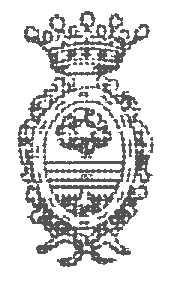 